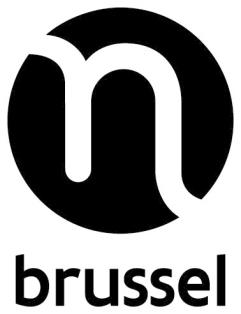 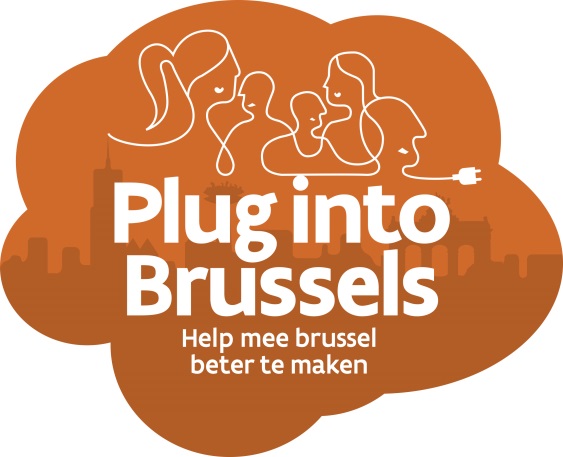 SUBSIDIES VOOR PROJECTEN SAMENLEVEN IN DIVERSITEITPlug into BrusselsAanvraagformulierVul dit aanvraagformulier in en stuur het ten laatste 8 weken vóór de start van het  project naar:			Vlaamse Gemeenschapscommissie			Algemene directie Welzijn, Gezondheid en Gezin			Emile Jacqmainlaan 135			1000 Brussel			samenleven.diversiteit@vgc.beStuur het formulier zowel op met de post als via e-mail. Meer informatie: 	02 563 03 47 – Jurgen Storms			02 563 03 44 – Janna MoonensInformatie over de aanvragerOpgelet: het ingevulde rekeningnummer (IBAN en BIC) is dat van de vereniging die de subsidie aanvraagt. In geval van goedkeuring van de subsidie kan aan de vereniging gevraagd worden dit te staven met een bankattest. ProjectvoorstelWaarvoor vraagt u een projectsubsidie aan?BegrotingUitgaven en ontvangsten van het projectVerder verloopStuur het formulier op zowel met de post als via e-mail.Is het de eerste keer dat u subsidies aanvraagt bij de VGC? Indien u een vzw bent ontvangen wij graag een kopie van de Nederlandstalige statuten van de vereniging.U kunt ook andere informatieve bijlagen toevoegen, ter illustratie van uw aanvraagdossier.Na indiening van uw dossier wordt de aanvraag getoetst aan de criteria zoals omschreven in artikel 4 van het reglement. Na de beslissing door het College wordt u hiervan op de hoogte gebracht via een brief.Ondergetekende verklaart dat de bovenstaande gegevens echt en waar zijn.Bij eventuele goedkeuring van het project verklaart ondergetekende zich akkoord om relevant beeldmateriaal ter beschikking te stellen aan de VGC. Naam:			     Functie: 		     Datum: 		     Handtekening:		     Vul de gegevens van uw vereniging in.Vul de gegevens van uw vereniging in.Vul de gegevens van uw vereniging in.Vul de gegevens van uw vereniging in.Naam van de vereniging:Juridisch statuut:feitelijke verenigingfeitelijke verenigingJuridisch statuut:vzwvzwJuridisch statuut:andere:      andere:      Ondernemingsnummer:indien van toepassing      indien van toepassing      indien van toepassing      Straat en nummer:Postcode en gemeente:Correspondentieadres:(alleen invullen als dat verschilt van het adres hierboven)(alleen invullen als dat verschilt van het adres hierboven)(alleen invullen als dat verschilt van het adres hierboven)Voorzitter:Contactpersoon:Telefoonnummer:E-mailadres:Website:IBAN:BE  -    -    -    BE  -    -    -    BE  -    -    -    BIC:Omschrijf kort de algemene werking van uw vereniging. 
(omschrijf de doelstellingen, de activiteiten en het werkingsgebied, max. 1.000 tekens)Is het project waarvoor u een subsidie aanvraagt een samenwerking tussen verschillende verenigingen? Vul de naam van de vereniging(en) in. Geef per vereniging aan waaruit de samenwerking bestaat en hoe die vereniging concreet zal bijdragen aan het project.Is het project waarvoor u een subsidie aanvraagt een samenwerking tussen verschillende verenigingen? Vul de naam van de vereniging(en) in. Geef per vereniging aan waaruit de samenwerking bestaat en hoe die vereniging concreet zal bijdragen aan het project.Is het project waarvoor u een subsidie aanvraagt een samenwerking tussen verschillende verenigingen? Vul de naam van de vereniging(en) in. Geef per vereniging aan waaruit de samenwerking bestaat en hoe die vereniging concreet zal bijdragen aan het project.Naam Aard van de samenwerking of bijdrage aan het projectVul de titel van het project in:Vul de titel van het project in:Startdatum – duur van het project (subsidieperiode):Startdatum – duur van het project (subsidieperiode):Startdatum van de subsidieperiode:(dd/mm/jjjj)    /    /     Duur van het project:    maanden (maximum 12 maanden)Geef een korte beschrijving van de inhoud van het project, de doelgroep en de doelstelling.
(wat wil je doen? voor wie en waarom? max. 2.000 tekens)Welke resultaten wil u met het project bereiken en  welke acties zal u ondernemen om de resultaten te bereiken? (max. 5.000  tekens, inclusief fasering)Hoe past uw project binnen (één van) de inhoudelijke beleidsdoelstellingen van het reglement en het thema voor dit jaar (artikel 2 van het reglement) ? (max. 2.000 tekens)Hoe zal u de doelgroep bij het project betrekken? (max. 2.000 tekens)Heeft u nog extra informatie of opmerkingen? Hoeveel euro subsidie vraagt u aan de VGC voor het project?
(maximaal 5.000 euro)Hoeveel euro subsidie vraagt u aan de VGC voor het project?
(maximaal 5.000 euro)      euroRaming van de uitgaven voor het project
Vul hieronder een raming in van de kosten verbonden aan het project, samen met een beschrijving.Raming van de uitgaven voor het project
Vul hieronder een raming in van de kosten verbonden aan het project, samen met een beschrijving.TotaalDetail en omschrijvingVergoedingen voor medewerkers      EURPersoneelskosten:       EUROmschrijving:      
Vrijwilligersvergoedingen:       EUROmschrijving:      
Andere (bv. occasionele prestaties, freelance …):       EUROmschrijving:      
Werking      EURAdministratieve uitgaven:       EUROmschrijving:       
Logistieke uitgaven:       EUROmschrijving:      
Uitgaven voor promotie en communicatie:       EUROmschrijving:      
Andere:       EUROmschrijving:      
Andere:       EUROmschrijving:      
Andere:       EUROmschrijving:      
TOTAAL      EURHeeft u nog andere inkomsten voor dit project? Kreeg u voor dit project subsidies of financiële tegemoetkomingen van andere overheden of instellingen? Vul hieronder de gevraagde informatie in. Heeft u nog andere inkomsten voor dit project? Kreeg u voor dit project subsidies of financiële tegemoetkomingen van andere overheden of instellingen? Vul hieronder de gevraagde informatie in. Heeft u nog andere inkomsten voor dit project? Kreeg u voor dit project subsidies of financiële tegemoetkomingen van andere overheden of instellingen? Vul hieronder de gevraagde informatie in. Herkomst van de middelenBedrag (gevraagd of toegekend?)Beschrijving (waarvoor zijn deze middelen specifiek bestemd?)Beschrijving (waarvoor zijn deze middelen specifiek bestemd?)Eigen middelen van de verenigingGemeente of OCMWVGCBrussels Hoofdstedelijk GewestVlaamse GemeenschapFranse GemeenschapFederale overheidEuropese UnieAndere fondsen (Koning Boudewijnstichting, Growfunding …): 
Welke?Andere?      